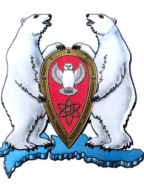 АДМИНИСТРАЦИЯ МУНИЦИПАЛЬНОГО ОБРАЗОВАНИЯГОРОДСКОЙ ОКРУГ «НОВАЯ ЗЕМЛЯ»РАСПОРЯЖЕНИЕ« 12 » января 2016 г. № 06/1г. Архангельск-55Об утверждении списка кадрового резерваВ соответствии с Федеральным законом от 02.03.2007 № 25-ФЗ «О муниципальной службе Российской Федерации», Положением о муниципальной службе в муниципальном образовании городской округ «Новая Земля», утвержденным решением Совета депутатов муниципального образования городской округ «Новая Земля» от 25.01.2011 № 255 (последняя ред. от 05.11.2015 № 216), Положением о комиссии по формированию резерва управленческих кадров администрации МО ГО «Новая Земля», утвержденной распоряжением администрации МО ГО «Новая Земля» от 26.02.2015 № 29, протоколом заседания комиссии по формированию и подготовке резерва управленческих кадров администрации МО ГО «Новая Земля» от 12.01.2016  № 01,р а с п о р я ж а ю с ь:1. Утвердить список кадрового резерва администрации МО ГО «Новая Земля», согласно приложению.2. Распоряжение администрации МО ГО «Новая Земля» от 09.12.2015 № 225 «Об утверждении списка кадрового резерва» признать утратившим силу.3. Распоряжение довести до лиц в части касающейся под роспись.4. Настоящее распоряжение разместить на официальном сайте МО ГО «Новая Земля». 5. Контроль за исполнением настоящего распоряжения возложить на руководителя отдела организационной, кадровой и социальной работы.И. о. главы муниципального образования 				         А.И. МинаевПРИЛОЖЕНИЕСписок резерва управленческих кадров администрации муниципального образования городской округ «Новая Земля» на 2016 годФИО Занимаемая должностьВ резервеПодзорова Наталья ВладимировнаГлавный специалист отдела экономики и финансовруководитель отдела экономики и финансовКравцова Татьяна НиколаевнаВедущий специалист отдела организационной, кадровой и социальной работыРуководитель отдела организационной, кадровой и социальной работыРаспоряжение администрации МО ГО «Новая Земля» от 12.01.2016 № 06/1Распоряжение администрации МО ГО «Новая Земля» от 12.01.2016 № 06/1Распоряжение администрации МО ГО «Новая Земля» от 12.01.2016 № 06/1